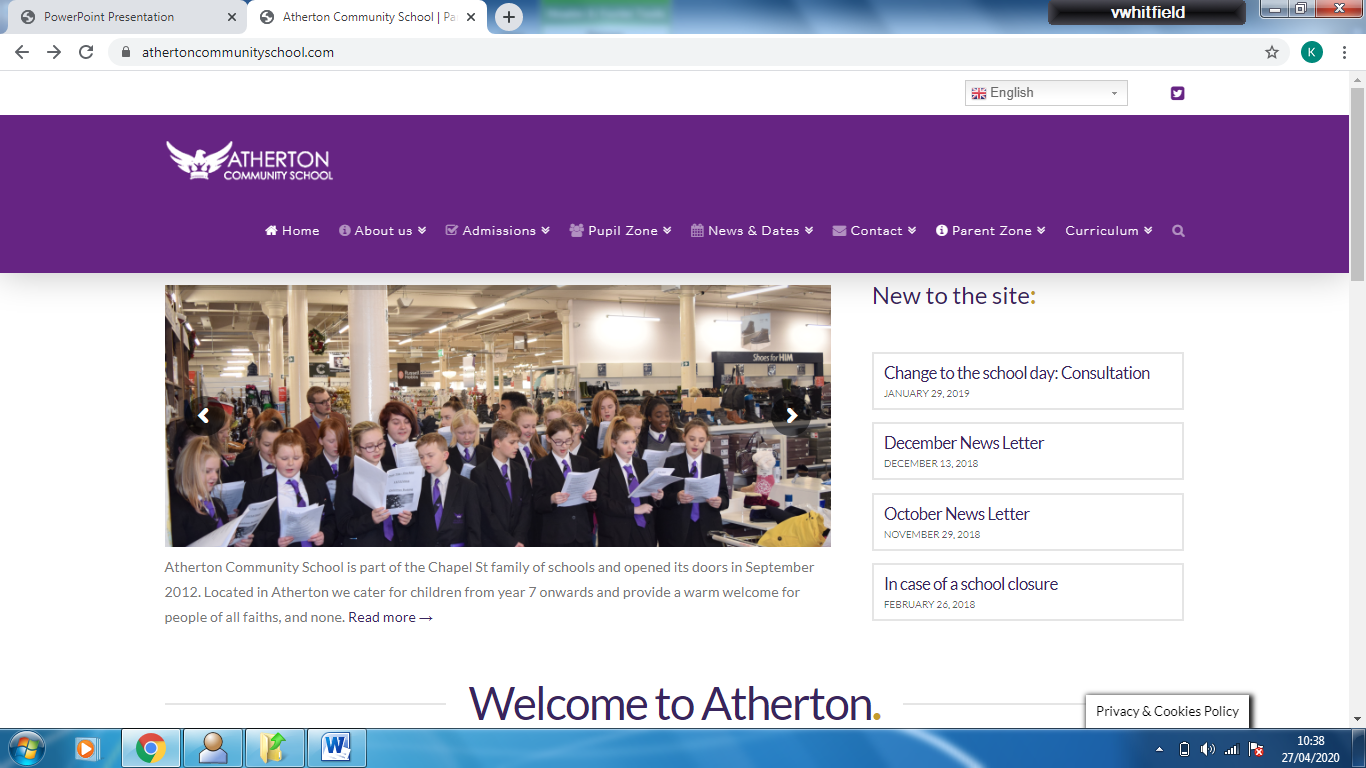 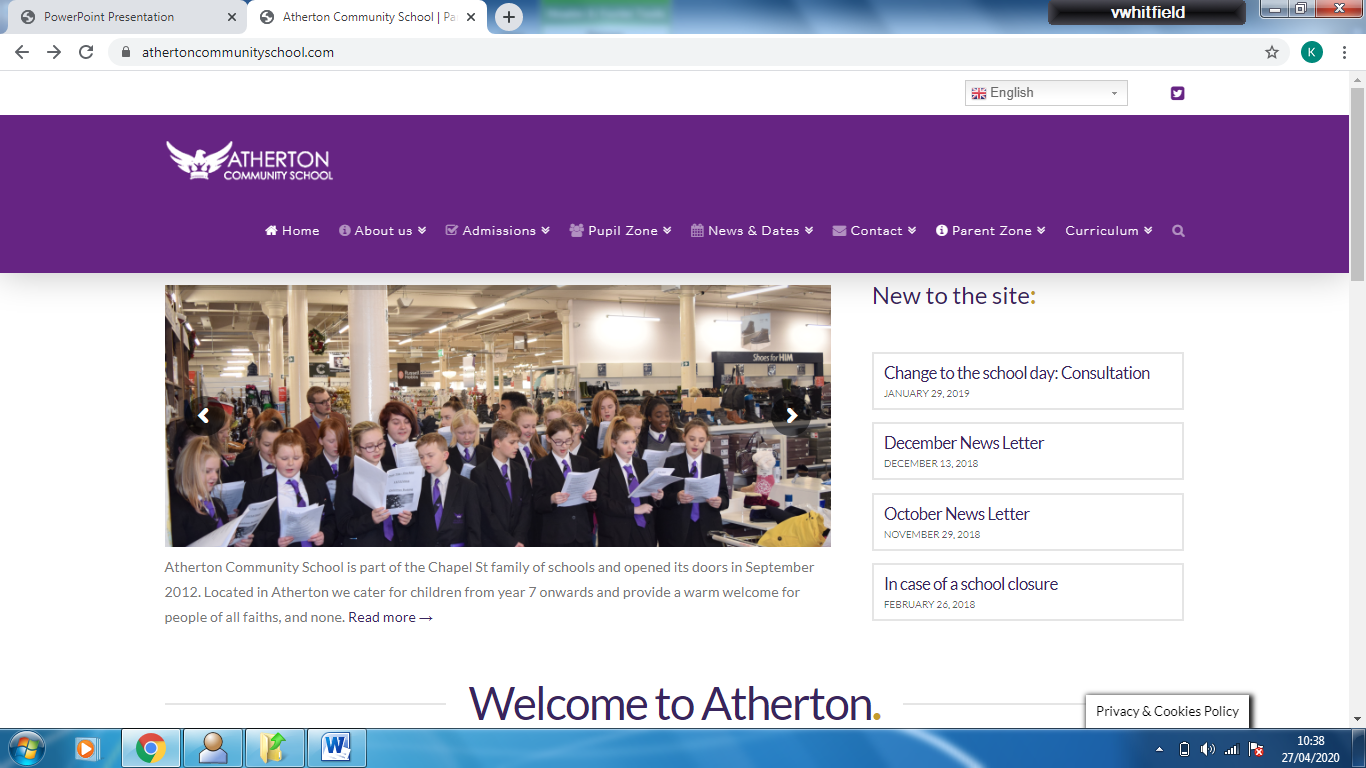 Structure of the atomStructure of the atomStructure of the atomStructure of the atomStructure of the atomStructure of the atomKey wordKey wordDefinitionDefinitionDefinition1AtomAtomThe smallest possible piece of an element. Has a radius of 0.1nm (or 1x10-10m)The smallest possible piece of an element. Has a radius of 0.1nm (or 1x10-10m)The smallest possible piece of an element. Has a radius of 0.1nm (or 1x10-10m)2NucleusNucleusThe centre of an atom. Contains protons and neutronsThe centre of an atom. Contains protons and neutronsThe centre of an atom. Contains protons and neutrons3ProtonProtonA positively charged particle found in the nucleusA positively charged particle found in the nucleusA positively charged particle found in the nucleus4NeutronNeutronA neutral particle found in the nucleus. Has no chargeA neutral particle found in the nucleus. Has no chargeA neutral particle found in the nucleus. Has no charge5ElectronElectronA negatively charged particle found in energy levels (shells) around the nucleusA negatively charged particle found in energy levels (shells) around the nucleusA negatively charged particle found in energy levels (shells) around the nucleusSub-atomic particleSub-atomic particleRelative atomic massRelative atomic massChargeProtonProton11+1NeutronNeutron110ElectronElectron~0~0-1Key WordsKey WordsAtomic numberNumber of protons in the nucleus of an atomAtomic massTotal number of protons and neutrons in the nucleus of an atomIsotopeDifferent forms of the same element with the same number of protons, but different numbers of neutronsDiscovery of the Atomic ModelDiscovery of the Atomic ModelDiscovery of the Atomic ModelModelDiscovery1Solid sphereDalton stated that the atom was the smallest particle and it could not be broken up further2Plum PuddingDiscovery of the electronJJ Thompson stated that the atom was a cloud of positive charge with negatively charged electrons randomly dotted around the cloud.3Nuclear modelDiscovery of a positively charged nucleusRutherford conducted experiments with gold foil that proved that the atom contained a positively charged nucleus with the electrons randomly around the outside of the nucleus4Planetary Model (Bohr)Discovery that electrons orbit the nucleus on energy levels called ‘shells’Bohr stated that electrons orbited around the nucleus like planets around the sun and that there were different numbers of shells in different elements5Quantum ModelDiscovered that electrons are found in clouds of probability called orbitalsSchrodinger stated that electrons do not orbit the nucleus but move around in waves and it is impossible to know the exact location of an electron.6Modern Atomic ModelDiscovery of the neutronChadwick discovered the neutron in the nucleus which helped to explain the atomic mass of an atom.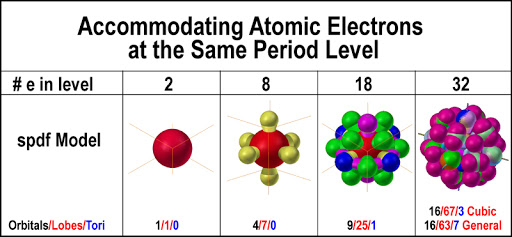 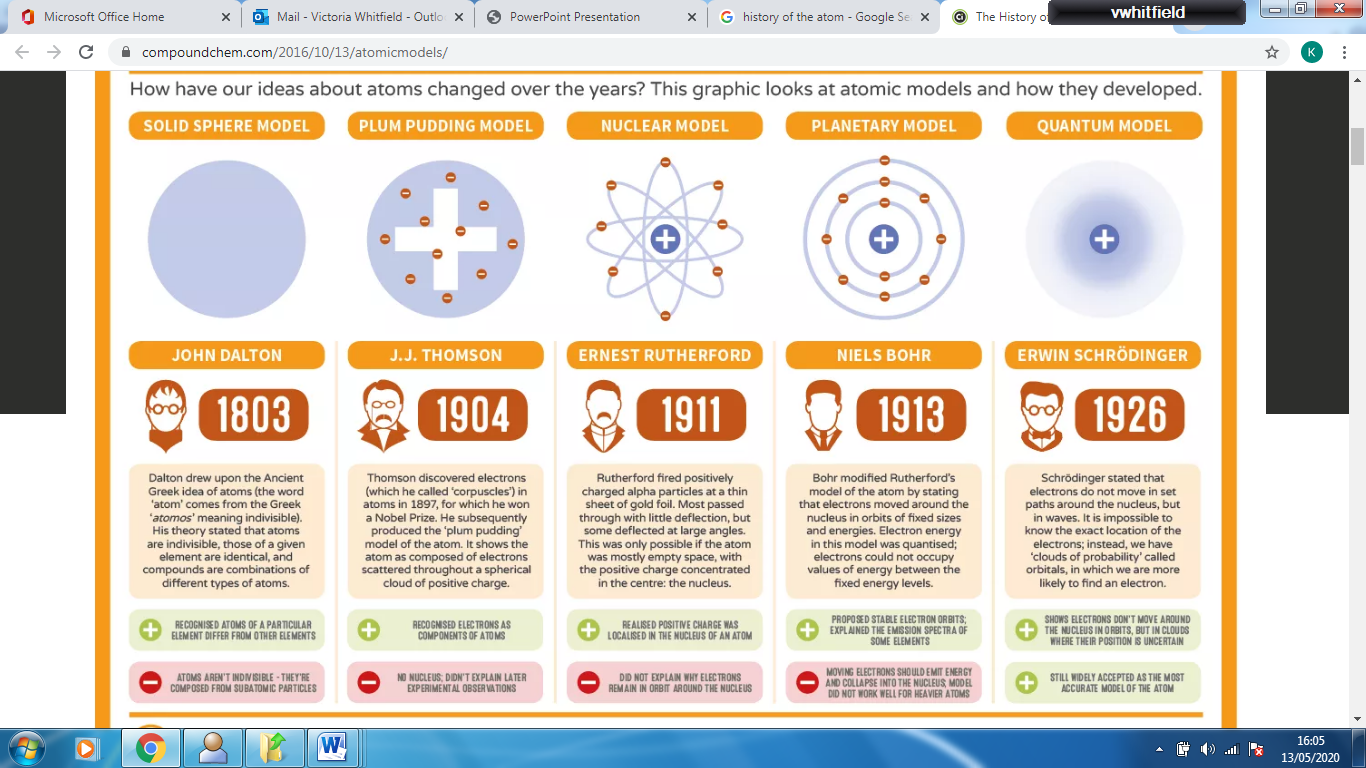 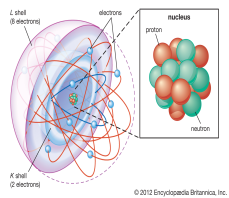 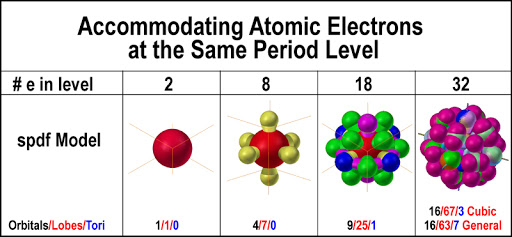 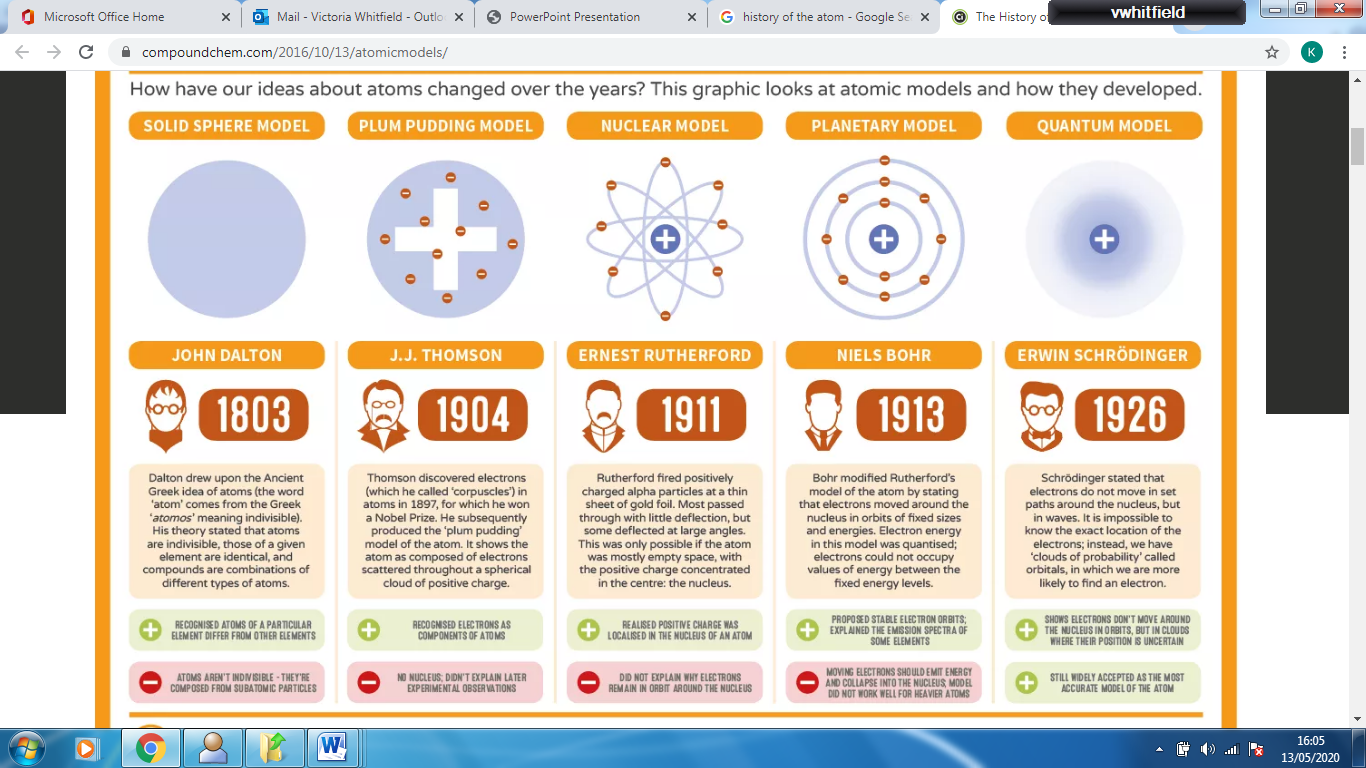 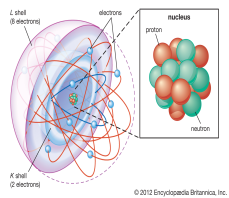 Challenge QuestionsChallenge Questions1What needs to be taken before the count rate can be measured?2What safety precautions should a teacher take when demonstrating radioactive sources to the class?3Explain why isotopes of large elements are generally radioactive.4Explain why a radioactive source with a short half-life is used as tracers in the body?Radiactivity Key WordsRadiactivity Key WordsBackground radiationRadiation that is found in the environment such as from rocks, cosmic rays and fallout from nuclear weapons testingBecquerel (Bq)Units for measuring the radioactivity of a sourceCount rateThe speed at which a radioactive source decays (gives out radiation)Unstable atomAn atom that a very large nucleus with a high neutron to proton ration meaning that radiation is emitted from the nucleusGeiger counterInstrument used to measure radioactivity of a substanceTypes of RadiationTypes of RadiationTypes of RadiationTypes of RadiationTypes of RadiationType of radiationSymbolStructure and chargeRange and penetrationIonising powerAlphaα2 protons and 2 neutrons from the nucleusCharge = +2Travels up to 5cm in air, blocked by paper and skinHighBetaβFast moving electron from the nucleusCharge = -1Most travel up to 15cm in air, blocked by a thin sheet of aluminiumMediumGammaγHigh energy waveCharge = 0Can travel at the speed of light so can travel vast distances. Stopped by 1m thick concrete or thick lead platesLowHalf-LifeHalf-LifeThe half-life of a radioactive source is the time it takes for the count rate to decrease by half. The half-life of a radioactive source is the time it takes for the count rate to decrease by half. 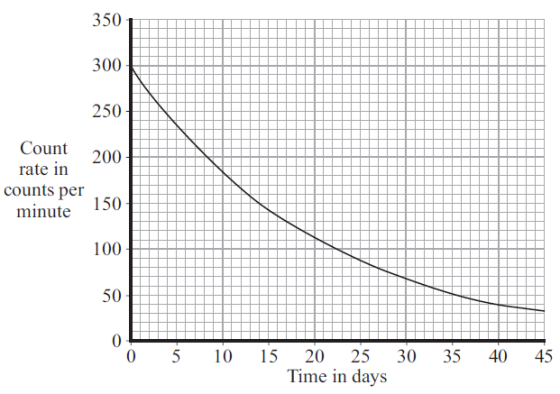 The starting count rate is 300, so half of that is 150.You find 150 on the y-axis and read across to the line.Then read down from the line to calculate the time.So for this graph, the half-life is 15 days.This means that every 15 days the count rate will decrease by half.In 60 days the count rate will be 18.75BqHalf-life Equations (HT)Half-life Equations (HT)Alpha decayWhen an alpha particle is emitted from the nucleus 2 protons and 2 neutrons are given out. This means the atomic number will decrease by 2 and the atomic mass will decrease by 4.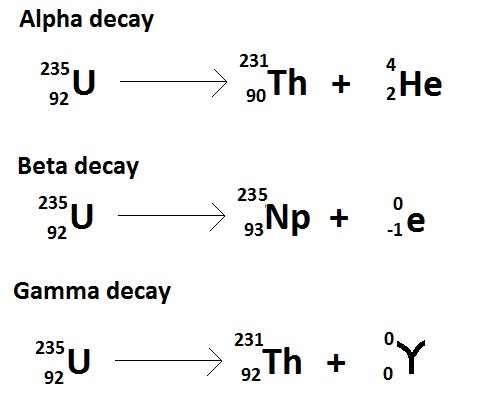 beta decayWhen a beta particle is emitted from an atom, 1 neutron changes into a proton. This means the atomic number will increase by 1 and the atomic mass will stay the same.